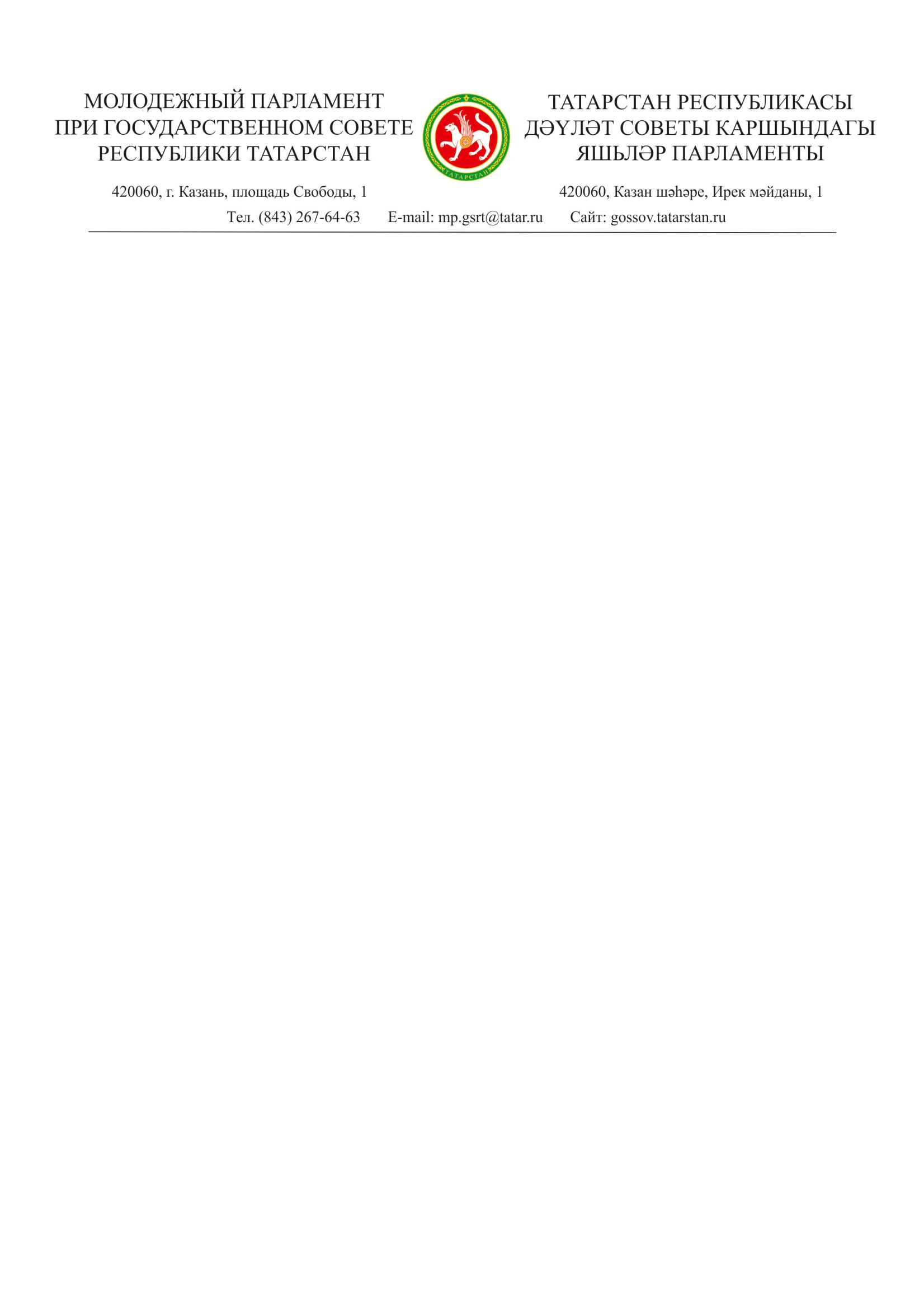 Заслушав и обсудив информацию члена комиссии по правовым вопросам, контролю и регламенту Молодежного парламента при Государственном Совете Республики Татарстан Л.М. Гареевой о внесении изменений в Постановление Правительства Российской Федерации от 29 октября 2002 года № 781, Молодежный парламент при Государственном Совете Республики Татарстан РЕШИЛ: Принять за основу проект постановления «О внесении изменений в Постановление Правительства Российской Федерации от 29 октября 2002 года № 781 «О списках работ, профессий, должностей, специальностей и учреждений, с учетом которых досрочно назначается трудовая пенсия по старости в соответствии со «статьей 27 Федерального закона «О трудовых пенсиях в Российской Федерации», и об утверждении правил исчисления периодов работы, дающей право на досрочное назначение трудовой пенсии по старости в соответствии со «статьей 27 Федерального закона «О трудовых пенсиях в Российской Федерации».Направить настоящее решение в Комитет Государственного Совета по Республике Татарстан по образованию, культуре, науке и национальным вопросам. Контроль за исполнением настоящего решения возложить на ответственного секретаря Молодежного парламента при Государственном Совете Республики Татарстан (К.В. Аблиеву).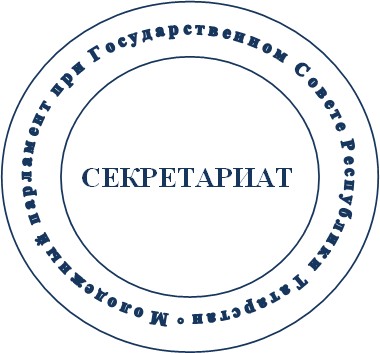 г. Казань 30 сентября 2023 года № 105 I-МППриложение к решению 
Молодежного парламента при 
Государственном Совете Республики Татарстан                                                                        от 30 сентября 2023 года  № 105 I-МППРАВИТЕЛЬСТВО РОССИЙСКОЙ ФЕДЕРАЦИИПОСТАНОВЛЕНИЕот                  №МОСКВАО внесении дополнения в Постановление Правительства Российской Федерации от 29 октября 2002 года № 781Правительство Российской Федерации п о с т а н о в л я е т:1. Утвердить прилагаемые дополнения,  которые вносятся в  списки работ, профессий, должностей, специальностей и учреждений, с учетом которых досрочно назначается трудовая пенсия по старости, утвержденные постановлением Правительства Российской Федерации от 29 октября 2002 года № 781 «О списках работ, профессий, должностей, специальностей и учреждений, с учетом которых досрочно назначается трудовая пенсия по старости в соответствии со статьей 27 Федерального закона «О трудовых пенсиях в Российской Федерации», и об утверждении правил исчисления периодов работы, дающей право на досрочное назначение трудовой пенсии по старости в соответствии со статьей 27 Федерального закона «О трудовых пенсиях в Российской Федерации».2. Настоящее постановление вступает в силу со дня его официального опубликования.Председатель ПравительстваРоссийской Федерации							    М.В. МишустинПОЯСНИТЕЛЬНАЯ ЗАПИСКА к проекту Постановления Правительства Российской Федерации«О внесении дополнений в Постановление Правительства Российской Федерации от 29 октября 2002 года № 781» 2023 год Указом Президента России Владимира Путина объявлен Годом педагога и наставника. Миссия Года – признание особого статуса педагогических работников, в том числе выполняющих наставническую деятельность.	По данным Министерства науки и высшего образования РФ, профессорско-преподавательский состав российских вузов насчитывает около 218 тыс. человек. По данным исследований Университета науки и технологий МИСИС, педагоги возрастом старше 60 лет составляют треть всего профессорско-преподавательского состава и за последние 30 лет их доля выросла почти в четыре раза. Важно отметить, что количество педагогов в целом с каждым годом сокращается: в 2017-2018 учебном году в вузах насчитывалось 245,1 тыс. преподавателей, а в 2018-2019 - 236,1. После 2010 года значительно снизилась доля молодых преподавателей (до 30 лет) с 14,8 до 13,1 тыс. человек. С целью повышения привлекательности профессии преподавателя вуза, особенно для молодежи и сбалансирования возрастной структуры профессорско-преподавательского состава, предлагается внести дополнение в Постановление Правительства Российской Федерации от 29 октября 2002 года № 781.ПЕРЕЧЕНЬактов законодательства Российской Федерации, подлежащих признанию утратившими силу, приостановлению, изменению или принятию в связи с внесением дополнения в Постановление ПравительстваРоссийской Федерации от 29 октября 2002 года № 781В связи внесением дополнения в Постановление Правительства Российской Федерации от 29 октября 2002 года № 781 признание утратившими силу, приостановление, изменение или принятие актов законодательства Российской Федерации не потребуется.СРАВНИТЕЛЬНАЯ ТАБЛИЦАк проекту постановления Правительства Российской Федерации«О внесении дополнений в Постановление Правительства Российской Федерации от 29 октября 2002 года № 781» О внесении изменений в Постановление Правительства Российской Федерации от 29 октября 2002 года № 781 «О списках работ, профессий, должностей, специальностей и учреждений, с учетом которых досрочно назначается трудовая пенсия по старости в соответствии со «статьей 27 Федерального закона «О трудовых пенсиях в Российской Федерации», и об утверждении правил исчисления периодов работы, дающей право на досрочное назначение трудовой пенсии по старости в соответствии со «статьей 27 Федерального закона «О трудовых пенсиях в Российской Федерации»Председатель Молодежного парламентаН.К. ШиминаТекущая редакцияС предлагаемым дополнениемС предлагаемым дополнениемОтсутствуетпреподаватель – организаторпедагог-организатор1.1.Общеобразовательные учрежденияОтсутствует3. Директор (ректор, начальник,
заведующий);проректор, деятельность которого
связана с образовательным
(воспитательным) процессом;
заместитель директора
(ректора, начальника, заведующего),
деятельность которого
связана с образовательным
(воспитательным) процессом;
заведующий учебной частью;преподаватель-организатор;
преподаватель;
старший преподаватель;
воспитатель;
старший воспитатель;
воспитатель-методист;
организатор образовательной и
воспитательной работы;
учитель;
учитель-логопед;
логопед;
руководитель допризывной
подготовки молодежи;
социальный педагог;
педагог-психолог;
педагог-воспитатель;педагог-организатор;
педагог
3. Учреждения высшего образования и высшего профессионального образования:университеты всех наименований;институты всех наименований;академии всех наименований